VPRAŠALNIK ZA OTROKEIme in priimek: Datum rojstva: Email skrbnika: Kakšna je bila nosečnost? Kako je potekal porod? (naravno/sproženo vaginalno//vakuum/carski)A se doji, oz do kdaj je bil dojen?Ali je dojenček/otrok cepljen? Če ja, približno kdaj in za katere bolezni?A je (kot) dojenček ob rojstvu dobil vitamin K?A je otrok že dobil kakšna zdravila in katera?V kolikor je otrok že dobil antibiotike, prosim napišite kdaj nazadnje?A ima kakšne bolezni/zdravstvene težave?Če je odgovor na prejšnje vprašanje da, prosim napišitediagnoza:simptomi:Kakšno je odvajanje blata pri otroku?redno (vsaj 1x na dan)neredno V kolikor ima otrok katerega od spodnjih znakov šibke prebave vsak dan, ga prosim označite: težko odvaja in blato je trdomehko blatonapenjanje, vetrovikrčizeleno blatosluzasto blatočrno blatosledi krvi v blatuspahovanje/polivanje pri dojenčkuA bi želeli kakšne posebnosti posebej izpostaviti (lahko tudi vedenjske izzive)?A je imel otrok že kakšno operacijo? Katero?Ali ima otrok težave z zobmi? Kakšne? Ima otrok amalgamske zalivke?Primer jedilnika otroka za 3 dni (najlažje je če vpišete kaj ste jedli zadnje tri dni, oz. kaj je jedel otrok):Dan 1 Z: M: K:P. M.:V:  Dan 2 Z: M: K:P. M.:V:  Dan 3 Z: M: K:P. M.:V:  Podpis skrbika: S podpisom se zavezujem, da so vsi podatki resnični in dovoljujem obdelovanje in shranjevanje podatkov podjetju Naj Naj d.o.o., izključno v namene celostne obravnave mojega otroka (stranke). Podatki se lahko uporabijo v znanstvene namene, statistično obdelavo, pri čemer se zagotovi moja anonimnost. Izvajalec storitev se zavezuje, da podatkov ne bo delil in razkril.Datum: 					Podpis izvajalca storitev: Naj Naj d.o.o.Dunajska 1061000 LjubljanaNana Krošel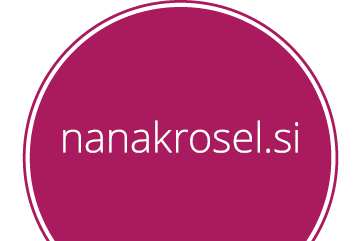 